　　　　　　　　　　　　　　　　　≪9月開講　6か月訓練≫　<実践コース>　農業分野【問い合わせ先】(株)ロカヴォ住 所：高知県高岡郡梼原町下組202担当者：高津　電話番号：090-7140-0721E-mail：info@locavo.net選考会のご案内<実践コース>農業分野　　認定番号　募集定員　　　10名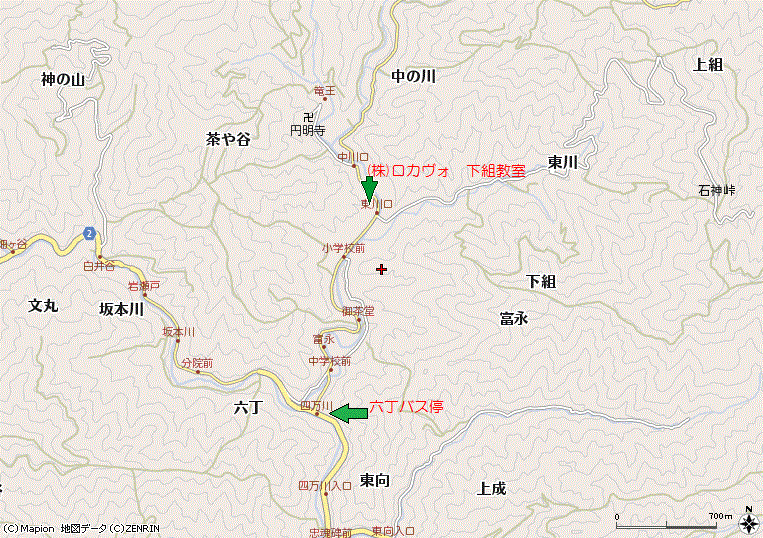 受講料　：　　無 　料（但し、教材テキスト代として、5,000円（税込み）が必要です）訓練期間：　　6ヶ月　（総訓練時間数：682時間）（平成27年9月1日(火)～平成28年2月29日(月)訓練時間：　　9：00～15：50　※原則週2日（土日祝日）休み：一部例外あり（天災等で訓練内容・時間を変更する場合があります。）対象者雇用保険受給資格者でなく、就職意欲が高く訓練修了後早期に就職できる方で、公共職業安定所長の支援指示を受けられる方。受講申し込みをされる方は、公共職業安定所の窓口にてご相談ください。雇用保険受給資格者でなく、就職意欲が高く訓練修了後早期に就職できる方で、公共職業安定所長の支援指示を受けられる方。受講申し込みをされる方は、公共職業安定所の窓口にてご相談ください。募集期間平成27年7月15日（水）～平成27年8月4日（火）平成27年7月15日（水）～平成27年8月4日（火）申込先原則として住所を管轄する公共職業安定所へ訓練受講申込書を提出ください。原則として住所を管轄する公共職業安定所へ訓練受講申込書を提出ください。選考会日時：平成27年8月17日（月）午前10:00～（受付時間9:30～）場所：（株）ロカヴォ　下組教室　(最寄駅：高陵交通バス「旧東小学校前」バス停)　住所：高知県高岡郡梼原町下組202※　面接を行います（持参するもの：筆記用具）。※　選考会に欠席のときは辞退とみなします。※　無料駐車場が10台分有ります。※　選考会の前日及び当日宿泊希望の方は事前に(株)ロカヴォまでご連絡願います。宿泊費は一泊あたり\1,000です。日時：平成27年8月17日（月）午前10:00～（受付時間9:30～）場所：（株）ロカヴォ　下組教室　(最寄駅：高陵交通バス「旧東小学校前」バス停)　住所：高知県高岡郡梼原町下組202※　面接を行います（持参するもの：筆記用具）。※　選考会に欠席のときは辞退とみなします。※　無料駐車場が10台分有ります。※　選考会の前日及び当日宿泊希望の方は事前に(株)ロカヴォまでご連絡願います。宿泊費は一泊あたり\1,000です。選考結果発送日平成27年8月20日（木）　本人あてに郵送にて合否の通知をいたします。平成27年8月20日（木）　本人あてに郵送にて合否の通知をいたします。定員10名（応募者がこの半数に満たない場合は開講しない場合があります。）10名（応募者がこの半数に満たない場合は開講しない場合があります。）訓練期間平成27年9月1日（火）～平成28年2月29日（月）平成27年9月1日（火）～平成28年2月29日（月）訓練時間9：00～15：50（昼休み11：50～13：00）9：00～15：50（昼休み11：50～13：00）訓練内容裏面のカリキュラムをご覧ください。裏面のカリキュラムをご覧ください。訓練実施施設(株)ロカヴォ　下組教室　　〒785-0655　高知県高岡郡梼原町下組202（最寄駅：高陵交通バス「旧東小学校前」バス停）　　　　　　(株)ロカヴォ　下組教室　　〒785-0655　高知県高岡郡梼原町下組202（最寄駅：高陵交通バス「旧東小学校前」バス停）　　　　　　受講料無料無料テキスト代等テキスト代　5,000円（税込み）テキスト代　5,000円（税込み）重要なお知らせ○本訓練合格者は受講中に公共職業安定所の指定する日に来所し、就職支援を受ける必要があります。指定来所日は10/5(月)、11/5(木)、12/3(木)、平成28年1/6(水)、2/3(水)、3/3(木)です。○一定条件を満たす場合は「職業訓練受講給付金」が支給されます。○本訓練合格者は受講中に公共職業安定所の指定する日に来所し、就職支援を受ける必要があります。指定来所日は10/5(月)、11/5(木)、12/3(木)、平成28年1/6(水)、2/3(水)、3/3(木)です。○一定条件を満たす場合は「職業訓練受講給付金」が支給されます。その他○受講申込時に必要なもの（公共職業安定所へ提出用）縦4cm×横3cmの写真1枚(6ヶ月以内)、認印、筆記用具が必要です。○施設には無料駐車場が10台分有ります。○受講申込時に必要なもの（公共職業安定所へ提出用）縦4cm×横3cmの写真1枚(6ヶ月以内)、認印、筆記用具が必要です。○施設には無料駐車場が10台分有ります。訓練実績（就職率）訓練科名訓練科名訓練科名多品目有機農業実践科多品目有機農業実践科多品目有機農業実践科訓練コースの種別実践コース（農業分野）実践コース（農業分野）実践コース（農業分野）訓練期間訓練期間訓練期間平成27年9月1日～平成28年2月29日平成27年9月1日～平成28年2月29日平成27年9月1日～平成28年2月29日就職を想定する職業・職種有機農場作業員・オーガニック食品専門店スタッフ有機農業での自営有機農場作業員・オーガニック食品専門店スタッフ有機農業での自営有機農場作業員・オーガニック食品専門店スタッフ有機農業での自営訓練目標（仕上がり像）訓練目標（仕上がり像）訓練目標（仕上がり像）訓練目標（仕上がり像）訓練目標（仕上がり像）安全で美味しい食べ物（農産物）を生産できる技術と知識、及び農業生産をベースにした食関連業界への就職や、自ら就農できる能力が習得でき、有機農学実務の作業ができる。安全で美味しい食べ物（農産物）を生産できる技術と知識、及び農業生産をベースにした食関連業界への就職や、自ら就農できる能力が習得でき、有機農学実務の作業ができる。安全で美味しい食べ物（農産物）を生産できる技術と知識、及び農業生産をベースにした食関連業界への就職や、自ら就農できる能力が習得でき、有機農学実務の作業ができる。安全で美味しい食べ物（農産物）を生産できる技術と知識、及び農業生産をベースにした食関連業界への就職や、自ら就農できる能力が習得でき、有機農学実務の作業ができる。安全で美味しい食べ物（農産物）を生産できる技術と知識、及び農業生産をベースにした食関連業界への就職や、自ら就農できる能力が習得でき、有機農学実務の作業ができる。 訓　　　　　　練　　　　　　の　　　　　　内　　　　　　容学   科訓　　　練　　　科　　　目訓　　　練　　　科　　　目訓　　　練　　　科　　　目科　目　の　内　容科　目　の　内　容科　目　の　内　容科　目　の　内　容訓練時間 訓　　　　　　練　　　　　　の　　　　　　内　　　　　　容学   科入校式、オリエンテーション・　　修了式就職支援入校式、オリエンテーション・　　修了式就職支援入校式、オリエンテーション・　　修了式就職支援入校式･訓練の概要説明(3H)、修了式(2H)職業相談、履歴書（職務経歴書）の作成指導、面接するに当たっての指導等(8H)入校式･訓練の概要説明(3H)、修了式(2H)職業相談、履歴書（職務経歴書）の作成指導、面接するに当たっての指導等(8H)入校式･訓練の概要説明(3H)、修了式(2H)職業相談、履歴書（職務経歴書）の作成指導、面接するに当たっての指導等(8H)入校式･訓練の概要説明(3H)、修了式(2H)職業相談、履歴書（職務経歴書）の作成指導、面接するに当たっての指導等(8H) 訓　　　　　　練　　　　　　の　　　　　　内　　　　　　容学   科有機農業概論有機農業概論有機農業概論有機農業概論、農業経営、マーケティング、農業ビジネス、農業簿記有機農業概論、農業経営、マーケティング、農業ビジネス、農業簿記有機農業概論、農業経営、マーケティング、農業ビジネス、農業簿記有機農業概論、農業経営、マーケティング、農業ビジネス、農業簿記14時間 訓　　　　　　練　　　　　　の　　　　　　内　　　　　　容学   科有機農業概論有機農業概論有機農業概論有機JAS法についての概要、目的有機JAS法についての概要、目的有機JAS法についての概要、目的有機JAS法についての概要、目的14時間 訓　　　　　　練　　　　　　の　　　　　　内　　　　　　容学   科有機農業概論有機農業概論有機農業概論地域エネルギー循環農法の基礎地域エネルギー循環農法の基礎地域エネルギー循環農法の基礎地域エネルギー循環農法の基礎14時間 訓　　　　　　練　　　　　　の　　　　　　内　　　　　　容学   科有機農産物栽培知識有機農産物栽培知識有機農産物栽培知識科目による品種特性（せり科、アブラナ科、ナス科、シソ科、ウリ科等）科目による品種特性（せり科、アブラナ科、ナス科、シソ科、ウリ科等）科目による品種特性（せり科、アブラナ科、ナス科、シソ科、ウリ科等）科目による品種特性（せり科、アブラナ科、ナス科、シソ科、ウリ科等）61時間 訓　　　　　　練　　　　　　の　　　　　　内　　　　　　容学   科有機農産物栽培知識有機農産物栽培知識有機農産物栽培知識土壌、水、太陽(光)、大気、肥料(堆肥）、微生物などの基礎知識土壌、水、太陽(光)、大気、肥料(堆肥）、微生物などの基礎知識土壌、水、太陽(光)、大気、肥料(堆肥）、微生物などの基礎知識土壌、水、太陽(光)、大気、肥料(堆肥）、微生物などの基礎知識61時間 訓　　　　　　練　　　　　　の　　　　　　内　　　　　　容学   科有機農産物栽培知識有機農産物栽培知識有機農産物栽培知識種子と発芽、自家採種と保存法、繁殖法等種子と発芽、自家採種と保存法、繁殖法等種子と発芽、自家採種と保存法、繁殖法等種子と発芽、自家採種と保存法、繁殖法等61時間 訓　　　　　　練　　　　　　の　　　　　　内　　　　　　容学   科有機農産物栽培知識有機農産物栽培知識有機農産物栽培知識ハウス栽培と露地栽培の特徴ハウス栽培と露地栽培の特徴ハウス栽培と露地栽培の特徴ハウス栽培と露地栽培の特徴61時間 訓　　　　　　練　　　　　　の　　　　　　内　　　　　　容学   科有機農産物栽培知識有機農産物栽培知識有機農産物栽培知識病害虫と益虫の基礎知識、防除法の基礎知識病害虫と益虫の基礎知識、防除法の基礎知識病害虫と益虫の基礎知識、防除法の基礎知識病害虫と益虫の基礎知識、防除法の基礎知識61時間 訓　　　　　　練　　　　　　の　　　　　　内　　　　　　容学   科有機農産物栽培知識有機農産物栽培知識有機農産物栽培知識農産物の加工、保存の基礎知識農産物の加工、保存の基礎知識農産物の加工、保存の基礎知識農産物の加工、保存の基礎知識61時間 訓　　　　　　練　　　　　　の　　　　　　内　　　　　　容学   科有機農産物栽培知識有機農産物栽培知識有機農産物栽培知識水田栽培基礎知識水田栽培基礎知識水田栽培基礎知識水田栽培基礎知識61時間 訓　　　　　　練　　　　　　の　　　　　　内　　　　　　容学   科有機農産物栽培知識有機農産物栽培知識有機農産物栽培知識原木椎茸栽培基礎知識原木椎茸栽培基礎知識原木椎茸栽培基礎知識原木椎茸栽培基礎知識61時間 訓　　　　　　練　　　　　　の　　　　　　内　　　　　　容学   科有機農産物栽培知識有機農産物栽培知識有機農産物栽培知識雛―成鶏飼育管理基礎、発酵飼料づくり基礎、鶏舎構造等雛―成鶏飼育管理基礎、発酵飼料づくり基礎、鶏舎構造等雛―成鶏飼育管理基礎、発酵飼料づくり基礎、鶏舎構造等雛―成鶏飼育管理基礎、発酵飼料づくり基礎、鶏舎構造等61時間 訓　　　　　　練　　　　　　の　　　　　　内　　　　　　容学   科小テスト・修了テスト小テスト・修了テスト小テスト・修了テスト小テスト・修了評価小テスト・修了評価小テスト・修了評価小テスト・修了評価6時間 訓　　　　　　練　　　　　　の　　　　　　内　　　　　　容学   科職業能力基礎講習職業能力基礎講習職業能力基礎講習自己理解、仕事理解、職業意識、職場内コミュニケーション、ビジネスマナー、話し方聞き方自己理解、仕事理解、職業意識、職場内コミュニケーション、ビジネスマナー、話し方聞き方自己理解、仕事理解、職業意識、職場内コミュニケーション、ビジネスマナー、話し方聞き方自己理解、仕事理解、職業意識、職場内コミュニケーション、ビジネスマナー、話し方聞き方24時間 訓　　　　　　練　　　　　　の　　　　　　内　　　　　　容学   科安全衛生安全衛生安全衛生農業を行う上での安全衛生の必要性農業を行う上での安全衛生の必要性農業を行う上での安全衛生の必要性農業を行う上での安全衛生の必要性2時間 訓　　　　　　練　　　　　　の　　　　　　内　　　　　　容実　　技農業機械・農具実習農業機械・農具実習農業機械・農具実習農業機械の安全操作、農具の使い方、メンテナンス管理農業機械の安全操作、農具の使い方、メンテナンス管理農業機械の安全操作、農具の使い方、メンテナンス管理農業機械の安全操作、農具の使い方、メンテナンス管理12時間￥時間 訓　　　　　　練　　　　　　の　　　　　　内　　　　　　容実　　技野菜栽培実習①（播種～定植）野菜栽培実習①（播種～定植）野菜栽培実習①（播種～定植）苗床土づくり、温床方法、品目別発芽条件から定植苗までの管理苗床土づくり、温床方法、品目別発芽条件から定植苗までの管理苗床土づくり、温床方法、品目別発芽条件から定植苗までの管理苗床土づくり、温床方法、品目別発芽条件から定植苗までの管理95時間 訓　　　　　　練　　　　　　の　　　　　　内　　　　　　容実　　技野菜栽培実習②（定植からの管理）野菜栽培実習②（定植からの管理）野菜栽培実習②（定植からの管理）定植土壌づくり、定植時～収穫までの管理方法実習定植土壌づくり、定植時～収穫までの管理方法実習定植土壌づくり、定植時～収穫までの管理方法実習定植土壌づくり、定植時～収穫までの管理方法実習72時間 訓　　　　　　練　　　　　　の　　　　　　内　　　　　　容実　　技ハーブ・穀物・原木椎茸等栽培実習ハーブ・穀物・原木椎茸等栽培実習ハーブ・穀物・原木椎茸等栽培実習採種-播種-定植-栽培管理-収穫-加工までの実習	採種-播種-定植-栽培管理-収穫-加工までの実習	採種-播種-定植-栽培管理-収穫-加工までの実習	採種-播種-定植-栽培管理-収穫-加工までの実習	75時間 訓　　　　　　練　　　　　　の　　　　　　内　　　　　　容実　　技ベジタリアン鶏飼育実習ベジタリアン鶏飼育実習ベジタリアン鶏飼育実習ヒナ入荷時の管理からエサ配合及び施設の仕様ヒナ入荷時の管理からエサ配合及び施設の仕様ヒナ入荷時の管理からエサ配合及び施設の仕様ヒナ入荷時の管理からエサ配合及び施設の仕様14時間 訓　　　　　　練　　　　　　の　　　　　　内　　　　　　容実　　技土づくり実習土づくり実習土づくり実習地域農場内堆肥素材集め、堆積、発酵、切り返し実習地域農場内堆肥素材集め、堆積、発酵、切り返し実習地域農場内堆肥素材集め、堆積、発酵、切り返し実習地域農場内堆肥素材集め、堆積、発酵、切り返し実習20時間 訓　　　　　　練　　　　　　の　　　　　　内　　　　　　容実　　技収穫作業実習収穫作業実習収穫作業実習品目別収穫時期判断及び収穫運搬方法品目別収穫時期判断及び収穫運搬方法品目別収穫時期判断及び収穫運搬方法品目別収穫時期判断及び収穫運搬方法89時間 訓　　　　　　練　　　　　　の　　　　　　内　　　　　　容実　　技調整・出荷作業実習調整・出荷作業実習調整・出荷作業実習品目別調整方法、伝票起票、箱詰、顧客管理まで品目別調整方法、伝票起票、箱詰、顧客管理まで品目別調整方法、伝票起票、箱詰、顧客管理まで品目別調整方法、伝票起票、箱詰、顧客管理まで94時間 訓　　　　　　練　　　　　　の　　　　　　内　　　　　　容実　　技販売促進基本演習販売促進基本演習販売促進基本演習顧客ニーズに合ったコピー、PR方法、イベント企画、集客方法など顧客ニーズに合ったコピー、PR方法、イベント企画、集客方法など顧客ニーズに合ったコピー、PR方法、イベント企画、集客方法など顧客ニーズに合ったコピー、PR方法、イベント企画、集客方法など18時間 訓　　　　　　練　　　　　　の　　　　　　内　　　　　　容実　　技ハウス建設・管理実習ハウス建設・管理実習ハウス建設・管理実習無加温パイプハウスの特徴、管理、強風、大雪対策無加温パイプハウスの特徴、管理、強風、大雪対策無加温パイプハウスの特徴、管理、強風、大雪対策無加温パイプハウスの特徴、管理、強風、大雪対策39時間 訓　　　　　　練　　　　　　の　　　　　　内　　　　　　容実　　技調理加工実習調理加工実習調理加工実習有機農産物の美味しい食べ方、加工食品商品化実習有機農産物の美味しい食べ方、加工食品商品化実習有機農産物の美味しい食べ方、加工食品商品化実習有機農産物の美味しい食べ方、加工食品商品化実習36時間 訓　　　　　　練　　　　　　の　　　　　　内　　　　　　容実　　技職業人講話・職場見学職業人講話・職場見学職業人講話・職場見学職業人講話（２時間×２回）職業人講話（２時間×２回）職業人講話（２時間×２回）職業人講話（２時間×２回）13時間訓練時間総合計訓練時間総合計訓練時間総合計訓練時間総合計682時間学科　107時間実技　562時間実技　562時間職場体験等13時間職場体験等13時間主要な機器設備　　（参　　考）主要な機器設備　　（参　　考）主要な機器設備　　（参　　考）主要な機器設備　　（参　　考）主要な機器設備　　（参　　考）トラクター・管理機・運搬機・草刈り機・ハウス・乾燥庫　等トラクター・管理機・運搬機・草刈り機・ハウス・乾燥庫　等トラクター・管理機・運搬機・草刈り機・ハウス・乾燥庫　等トラクター・管理機・運搬機・草刈り機・ハウス・乾燥庫　等トラクター・管理機・運搬機・草刈り機・ハウス・乾燥庫　等　　　　　備　　　　　　　　　　考　　　　　備　　　　　　　　　　考　　　　　備　　　　　　　　　　考　　　　　備　　　　　　　　　　考　　　　　備　　　　　　　　　　考※専用駐車場あり(無料)※訓練期間中は専任のキャリアコンサルタントが就職相談に細かく対応いたします。※専用駐車場あり(無料)※訓練期間中は専任のキャリアコンサルタントが就職相談に細かく対応いたします。※専用駐車場あり(無料)※訓練期間中は専任のキャリアコンサルタントが就職相談に細かく対応いたします。※専用駐車場あり(無料)※訓練期間中は専任のキャリアコンサルタントが就職相談に細かく対応いたします。※専用駐車場あり(無料)※訓練期間中は専任のキャリアコンサルタントが就職相談に細かく対応いたします。